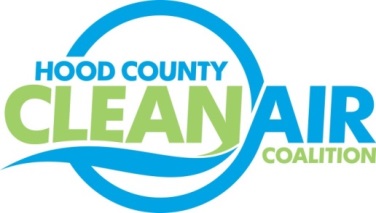 Meeting: Wednesday, June 27, 2018Cresson City Council Chamber8901 E. U.S. Highway 377 Cresson, Texas 760489:00-10:30 a.m.AgendaCall Meeting to OrderEPA Updates – Randy Pitre, EPA Local Updates – Michelle McKenzieReview of May and June Meeting Summary Annual MinutesReview of ProjectsMonthly Budget Review for March, April, and MayStatus of Projects FY 16/17/18Update Expense Approval Process June Ozone UpdateRegional Updates – Michelle McKenzieRTC Approved Mobility 2045 and 2018 Transportation Conformity – Presentation available at: https://www.nctcog.org/trans/committees/rtc/2018/06Jun/Ref.Itm_4.2.rtc061418.pdfEPA Designations Published in Federal RegisterEPA Issued Transportation Conformity Guidance for 2015 Ozone NAAQS Nonattainment AreasUpcoming DFW Clean Cities Events:  https://www.dfwcleancities.org/dfw-clean-cities-meetings Funding OpportunitiesTERP Light-Duty Rebate IncentivePropane Council of Texas Funding for Propane Mowers and TrucksOther DiscussionAdjourn